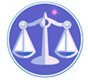 【更新】2019/1/7【編輯著作權者】黃婉玲（建議使用工具列--〉檢視--〉文件引導模式/功能窗格）（參考題庫~本文只收錄部份頁面,且部份無法超連結其他位置及檔案）《《入出國及移民法規測驗題庫彙編》共26單元 &1,100題【科目】包括‧a另有申論題〈〈解答隱藏檔〉〉【其他科目】。S-link123總索引。01警察&海巡考試。02司法特考&專技考試。03公務人員考試(答案顯示)　　　　　　　　　　　　　　　　　　　　　　　　　　　　　　　　　　　　　　　　　　　回目錄(3)〉〉回首頁〉〉103年(4-175)10301。（3）103年公務人員普通考試。戶政103年公務人員普通考試試題2406【類科】戶政【科目】移民法規概要（包括入出國及移民法、臺灣地區與大陸地區人民關係條例、香港澳門關係條例、護照條例及外國護照簽證條例）【考試時間】1小時1臺灣地區人民具有直轄市長身分者，進入大陸地區應經申請，並經內政部會同相關機關組成之審查會審查許可，始得為之，下列何者不屬前述相關機關？答案顯示:【B】（A）國家安全局（B）外交部（C）法務部（D）行政院大陸委員會2.下列有關護照種類適用對象之敘述，何者錯誤？答案顯示:【D】（A）外交護照適用於外交公文專差（B）公務護照適用於政府間國際組織之中華民國籍職員及其眷屬（C）普通護照適用於具有中華民國國籍者（D）禮遇護照適用於對我國有貢獻之外國人士及其眷屬3.依內政部民國 102年 12 月 9 日修正發布之香港澳門居民進入臺灣地區及居留定居許可辦法規定，香港或澳門居民投資移民（居留、居留 1年可定居領取身分證）臺灣地區，其投資金額最低為新臺幣多少？答案顯示:【A】（A）500 萬元（B）1,000 萬元（C）1,500 萬元（D）3,000 萬元4.香港或澳門居民如係經行政院許可香港或澳門政府在臺灣地區設立機構之派駐人員及其眷屬，得申請在臺灣地區何種事由之證件？答案顯示:【B】（A）停留（B）居留（C）定居（D）外交官員證5.偽造、變造國民身分證以供申請護照，足以生損害於公眾或他人者，會受何種處罰？答案顯示:【C】（A）處 1年以下有期徒刑、拘役或科或併科新臺幣 5 萬元以下之罰金（B）處 3年以下有期徒刑、拘役或科或併科新臺幣 9 萬元以下之罰金（C）處 5年以下有期徒刑、拘役或科或併科新臺幣 50 萬元以下之罰金（D）處 1年以上 7年以下有期徒刑，得併科新臺幣 100 萬元以下之罰金6.在國內首次申請普通護照，應親自持憑申請文件辦理人別確認。下列何機關不接受申請護照人別確認？答案顯示:【C】（A）外交部領事事務局（B）外交部各辦事處（C）內政部入出國及移民署服務站（D）直轄市、縣(市)政府轄內戶政事務所7.護照應由本人親自簽名；無法簽名者，得採何種措施？答案顯示:【B】（A）蓋章（B）按指印（C）由父或母代簽（D）由代辦之旅行社代簽8.在國內之接近役齡男子及役男護照效期，以幾年為限？答案顯示:【C】（A）1年（B）3年（C）5年（D）10年9.駐外館處受理居留簽證之申請，非經何機關核准，不得核發？答案顯示:【B】（A）行政院（B）外交部（C）內政部（D）內政部入出國及移民署10.下列何者，不屬外國護照之簽證種類？答案顯示:【D】（A）禮遇簽證（B）外交簽證（C）停留簽證（D）移民簽證11.在臺灣地區設有戶籍之我國國籍遠洋漁船船員，隨任職之我國國籍漁船出海作業或返國，應經何機關查驗出國或入國？答案顯示:【D】（A）行政院海岸巡防署（B）行政院農業委員會（C）交通部航港局（D）內政部入出國及移民署12.依據臺灣地區與大陸地區人民關係條例之規定，主管機關於實施臺灣地區與大陸地區直接通商、通航及大陸地區人民進入臺灣地區工作前，應經立法院決議；立法院如於會期內多久未為決議，視為同意？答案顯示:【A】（A）1 個月（B）2 個月（C）3 個月（D）6 個月13.香港澳門關係條例對香港居民之定義要件，下列何者未包括在內？答案顯示:【D】（A）具有香港永久居留資格（B）未持有英國國民（海外）護照（C）未持有香港護照以外之旅行護照（D）雖持有英國國民護照，但係於英國結束治理前於香港取得者14.香港澳門關係條例所稱主管機關為下列何者？答案顯示:【D】（A）行政院（B）外交部（C）內政部入出國及移民署（D）行政院大陸委員會15.下列有關大陸地區人民進入臺灣地區許可辦法之敘述，何者錯誤？答案顯示:【A】（A）大陸地區人民進入臺灣地區許可辦法屬於行政規則之性質（B）大陸地區人民進入臺灣地區許可辦法之主管機關為內政部（C）醫療服務交流應依大陸地區人民進入臺灣地區許可辦法之規定辦理（D）大陸地區人民申請進入臺灣地區，應尋覓一人為保證人16.香港或澳門居民經許可入境，逾停留期限多少日以上者，其居留申請案得不予許可？答案顯示:【C】（A）1 日（B）15 日（C）30 日（D）60 日17.香港澳門居民進入臺灣地區及居留定居許可辦法由下列何者擬訂，報請行政院核定後發布之？答案顯示:【C】（A）法務部（B）外交部（C）內政部（D）行政院大陸委員會18.依據外國護照簽證條例之規定，外國護照簽證種類之不同，外國卸任外交部長及其眷屬應適用下列何種護照？答案顯示:【B】（A）外交簽證（B）禮遇簽證（C）停留簽證（D）居留簽證19.依據護照條例之規定，護照效期屆滿，不得延期。然對於中華民國成年人申請不同護照種類之效期敘述，何者正確？答案顯示:【C】（A）外交護照以 3年為限、公務護照以 3年為限，普通護照以 10年為限（B）外交護照以 3年為限、公務護照以 5年為限，普通護照以 10年為限（C）外交護照以 5年為限、公務護照以 5年為限，普通護照以 10年為限（D）外交護照以 5年為限、公務護照以 10年為限，普通護照以 10年為限20.依據外國護照簽證收費標準之規定，辦理簽證應收費項目，下列何者不屬之？答案顯示:【C】（A）簽證費（B）郵電費（C）服務費（D）特別處理費21.依據外國護照簽證條例之規定，下列有關外國護照簽證之敘述，何者錯誤？答案顯示:【D】（A）外國護照，指由外國政府、政府間國際組織或自治政府核發（B）外國護照，為中華民國承認或接受之有效旅行身分證件（C）簽證，指外交部或駐外館處核發外國護照以憑前來我國之許可（D）外國護照簽證之核發，均由外交部之駐外館處辦理核發22.依據臺灣地區與大陸地區人民關係條例之規定，下列有關大陸地區人民許可進入臺灣及僱用工作之敘述，何者錯誤？答案顯示:【D】（A）大陸地區人民進入臺灣地區許可辦法，應報請行政院核定（B）經許可進入臺灣地區之大陸地區人民，不得從事與許可目的不符之活動（C）僱用大陸地區人民在臺灣地區工作時，其勞動契約應以定期契約為之（D）經許可受僱在臺灣地區工作之大陸地區人民，其受僱得逾 3年及轉換雇主23.依據臺灣地區與大陸地區人民關係條例及其施行細則之規定，有關文書推定之敘述，下列何者錯誤？答案顯示:【A】（A）在大陸地區製作之文書，經法務部設立或指定之機構驗證者，推定為真正（B）推定為真正之文書，其實質上證據力，由法院或有關主管機關認定（C）文書內容與待證事實有關，且屬可信者，有實質上證據力（D）推定為真正之文書，有反證事實證明其為不實者，不適用推定24.依據臺灣地區與大陸地區人民關係條例之規定，下列敘述何者錯誤？答案顯示:【D】（A）大陸地區人民非經主管機關許可，不得進入臺灣地區（B）僱用大陸地區人民在臺灣地區工作，應向主管機關申請許可（C）臺灣地區人民不得在大陸地區設有戶籍或領用大陸地區護照（D）大陸地區人民經許可在臺灣地區設有戶籍者，不得參加公務人員考試、專門職業及技術人員考試之資格25.大陸地區人民及香港澳門居民強制出境處理辦法係屬於下列何種法律性質？答案顯示:【B】（A）法律（B）法規命令（C）職權命令（D）行政規則26.依據臺灣地區與大陸地區人民關係條例之規定，公務員轉任受託處理大陸事務機構，其轉任方式、回任、年資採計方式、職等核敘及其他應遵行事項之辦法，由下列何機關定之？答案顯示:【D】（A）行政院（B）考試院（C）立法院（D）考試院會同行政院27.依據內政部入出國及移民署實施面談辦法之規定，下列敘述何者正確？答案顯示:【B】（A）實施面談時，均不得於夜間為之（B）實施面談時，應由面談人員當場製作面談紀錄，並全程錄音（C）實施面談人員由內政部入出國及移民署指定薦任六職等以上人員擔任之（D）大陸地區人民申請進入臺灣地區團聚之面談，應依入出國及移民法規定辦理28.依據入出國及移民法之規定，移民輔導及移民業務管理之敘述，下列何者錯誤？答案顯示:【D】（A）政府對於移民應予輔導（B）跨國婚姻媒合不得為營業項目（C）跨境婚姻媒合不得要求或期約報酬（D）政府對於計劃移居發生戰亂之國家或地區者，應禁止之29.司法院釋字第708號解釋理由書略以：執行遣送作業所需暫時收容之期間長短，則應由立法者斟酌行政作業所需時程及遣送前應行處理之事項等實際需要而以法律定之。惟考量暫時收容期間不宜過長，避免過度干預受暫時收容人之人身自由，並衡酌內政部入出國及移民署現行作業實務等情，是得由該署處分暫時收容之期間。請問依該號解釋，內政部入出國及移民署處分暫時收容之期間，其上限不得超過幾日？答案顯示:【B】（A）10 日（B）15 日（C）20 日（D）30 日30.下列有關外國人收容管理之敘述，何者錯誤？答案顯示:【A】（A）外國人收容管理規則由法務部訂定之（B）收容處所應將受收容人以男女區隔方式收容之（C）受收容人為婦女，其請求攜帶未滿 3 歲之子女者，得准許之（D）受收容人入所時，收容處所應檢查其身體，並按捺指紋及照相31.依據入出國及移民法之規定，外國人曾經逾期停留或非法工作，內政部入出國及移民署得禁止其入國。禁止入國期間，自其出國之翌日起算至少為多久？並不得逾幾年？答案顯示:【D】（A）3 個月；1年（B）6 個月；1年（C）1年；2年（D）1年；3年32.依據入出國及移民法之規定，下列敘述何者錯誤？答案顯示:【A】（A）居住臺灣地區設有戶籍國民入出國，均不須申請許可或核准（B）臺灣地區無戶籍國民入國，應向內政部入出國及移民署申請許可（C）通緝中之國民，內政部入出國及移民署應禁止其出國（D）受保護管束人經指揮執行之少年法院法官核准出國者，內政部入出國及移民署得同意其出國33.入出國者，應經內政部入出國及移民署查驗，並得以電腦或其他科技設備，蒐集及利用入出國者之入出國紀錄。下列有關入出國查驗及資料蒐集利用之敘述，何者正確？答案顯示:【C】（A）入出國查驗及資料蒐集利用辦法屬於職權命令（B）入出國查驗及資料蒐集利用辦法由法務部訂定之（C）內政部入出國及移民署基於入出國管理之目的，得蒐集入出國資料，並永久保存（D）經自動查驗通關系統入出國者，應事後於其護照內加蓋入出國查驗章戳34.依據入出國及移民法之規定，居留係指下列何者？答案顯示:【D】（A）在臺灣地區無限期居住（B）在臺灣地區居住並設立戶籍（C）在臺灣地區居住期間未逾 6 個月（D）在臺灣地區居住期間超過 6 個月35臺灣地區無戶籍國民如為臺灣地區所需之高級專業人才，經內政部審查會審核通過，其在臺申請定居之程序為何？答案顯示:【B】（A）只能居留，不能定居（B）先辦居留後，可以馬上辦定居（C）先居留一定期間（最快 1年）才能辦定居（D）可直接到戶政事務所初設戶籍登記36.有下列何種情形，應於事實發生之翌日起 30 日內，申請外僑居留證？答案顯示:【B】（A）喪失我國國籍，已取得外國國籍（B）喪失原國籍，尚未取得我國國籍（C）在我國出生之外國人，出生時其父或母未持有外僑居留證或外僑永久居留證（D）駐我國之外交人員眷屬37.直轄市長、縣(市)長，未經內政部組成之審查會審查許可，即進入大陸地區，應受何種處罰？答案顯示:【C】（A）處新臺幣 2 萬元以上 10 萬元以下罰鍰（B）處新臺幣 10 萬元以上 50 萬元以下罰鍰（C）處新臺幣 20 萬元以上 100 萬元以下罰鍰（D）移付懲戒38.依據入出國及移民法之規定，臺灣地區無戶籍國民停留、居留、定居之許可經撤銷或廢止者，內政部入出國及移民署應限令其出國，其應於接到限令出國通知後幾日內出國？答案顯示:【C】（A）3 日（B）7 日（C）10 日（D）20 日39.在臺灣地區出生兼具外國國籍首次出國者，應持何種護照出國？答案顯示:【A】（A）中華民國護照（B）外國護照（C）中華民國護照及外國護照都要（D）中華民國護照或外國護照擇一40.國防部涉及國家安全機密之第十一職等官員，進入大陸地區旅遊，應向何機關申請？答案顯示:【C】（A）所屬機關（構）（B）法務部（C）內政部（D）行政院大陸委員會41.外國人申請永久居留，應檢具健康檢查合格證明及本國警察刑事紀錄證明，於合法連續居住 5年期間，每次出國最久在幾個月內，得免檢附？答案顯示:【B】（A）1 個月（B）3 個月（C）6 個月（D）12 個月42.依據入出國及移民法之規定，涉及國家安全之人員，應先經其服務機關核准，始得出國。違反規定，未經核准而出國者，應受何種處罰？答案顯示:【B】（A）處新臺幣 2 萬元以上 10 萬元以下罰鍰（B）處新臺幣 10 萬元以上 50 萬元以下罰鍰（C）處新臺幣 20 萬元以上 100 萬元以下罰鍰（D）處 2年以下有期徒刑、拘役或科或併科新臺幣 20 萬元以下罰金43.依據入出國及移民法之規定，外國人得向何機關申請在我國投資移民，經審核許可且實行投資者，同意其永久居留？答案顯示:【D】（A）內政部（B）外交部（C）經濟部（D）內政部入出國及移民署44.在大陸地區出生並繼續居住之人民，其父母一方為臺灣地區人民，一方為大陸地區人民，其具何種身分？答案顯示:【B】（A）臺灣地區人民（B）大陸地區人民（C）兼具臺灣地區人民及大陸地區人民（D）無國籍45.持外國護照以免簽證或抵我國時申請簽證入境者，於停留期間罹患急性重病，應如何辦理？答案顯示:【B】（A）向內政部入出國及移民署申請延期（B）向外交部領事事務局申請適當期限之停留簽證（C）於出境時持醫院證明向查驗人員說明（D）將護照寄回駐外館處申請簽證46.簽證持有人有法定原因，得撤銷或廢止其簽證之機關，未包括下列何者？答案顯示:【C】（A）外交部（B）駐外館處（C）法務部（D）外交部委託之機關47.外國護照簽證條例施行細則係由下列何者制定之？答案顯示:【B】（A）行政院（B）外交部（C）立法院（D）法務部48.依據大陸地區人民來臺投資許可辦法之規定，投資人持有所投資事業之股份或出資額，合計超過該事業之股份總數或資本總額多少比例以上者，稱為陸資投資事業？答案顯示:【B】（A）二分之一（B）三分之一（C）三分之二（D）五分之三49.依據香港澳門居民進入臺灣地區及居留定居許可辦法之規定，發給之入出境證件污損或遺失者，應備相關文件向下列何機關申請補發？答案顯示:【C】（A）行政院（B）外交部（C）內政部入出國及移民署（D）行政院大陸委員會50.下列有關護照條例與外國護照簽證條例之敘述，何者正確？答案顯示:【C】（A）護照條例與外國護照簽證條例之主管機關不同（B）護照分外交護照、公務護照、禮遇護照及普通護照四種（C）外交護照及公務護照，由主管機關核發（D）禮遇護照及普通護照，由主管機關或駐外館處核發。107年(4-150)。106年(4-175)。105年(4-175)。104年(4-175)。103年(4-175)。102年(4-175)。101年(2-75)。。107年(4-150)。106年(4-175)。105年(4-175)。104年(4-175)。103年(4-175)。102年(4-175)。101年(2-75)。。107年(4-150)。106年(4-175)。105年(4-175)。104年(4-175)。103年(4-175)。102年(4-175)。101年(2-75)。（1）公務人員特種考試移民行政人員三等考試。移民行政。107年。106年。105年。104年。103年。102年。101年（2）公務人員特種考試移民行政人員四等考試。移民行政。107年。106年。105年。104年。103年。102年。101年（3）公務人員普通考試。戶政。107年。106年。105年。104年。103年。103年。102年（4）特種考試地方政府公務人員四等考試。戶政。107年。106年。105年。104年。103年。102年